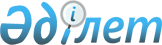 Об утверждении Положения о государственном учреждении "Аппарат акима Кызылкогинского района"Постановление акимата Кызылкогинского района Атырауской области от 27 апреля 2022 года № 65
      В соответствии с пунктом 2 статьи 31 Закона Республики Казахстан "О местном государственном управлении и самоуправлении в Республике Казахстан", подпунктом 8) статьи 18, статьей 124 Закона Республики Казахстан "О государственном имуществе", постановлением Правительства Республики Казахстан от 1 сентября 2021 года № 590 "О некоторых вопросах организации деятельности государственных органов и их структурных подразделений", акимат Кызылкогинского района ПОСТАНОВЛЯЕТ:
      1. Утвердить прилагаемое Положение о государственном учреждении "Аппарат акима Кызылкогинского района".
      2. Государственному учреждению "Аппарат акима Кызылкогинского района" в установленном законодательством порядке обеспечить:
      1) направление настоящего постановления в Республиканское государственное предприятие на праве хозяйственного ведения "Институт законодательства и правовой информации Республики Казахстан" для официального опубликования и включения в Эталонный контрольный банк нормативных правовых актов Республики Казахстан;
      2) размещение настоящего постановления на интернет - ресурсе акимата Кызылкогинского района;
      3) принятие иных необходимых мер вытекающих из настоящего постановления.
      3. Контроль за исполнением настоящего постановления возложить на руководителя государственного учреждения "Аппарата акима Кызылкогинского района".
      4. Отменить постановление акимата Кызылкогинского района от 27 января 2015 года № 40 "О внесени дополнении в положение аппарата акима района".
      5. Настоящее постановление вводится в действие по истечении десяти календарных дней после дня его первого официального опубликования. ПОЛОЖЕНИЕ о государственном учреждении "Аппарат акима Кызылкогинского района" 1. Общие положение
      1. Государственное учреждение "Аппарат акима Кызылкогинского района" (далее-государственное учреждение) является государственным органом Республики Казахстан, осуществляющим руководство в сфере обеспечения деятельности местного исполнительного органа и акима района, уполномоченное на выполнение функций государственного управления на вверенной территории.
      2. Государственное учреждение не имеет ведомства.
      3. Государственное учреждение осуществляет свою деятельность в соответствии с Конституцией и законами Республики Казахстан, актами Президента и Правительства Республики Казахстан, иными нормативными правовыми актами, а также настоящим Положением.
      4. Государственное учреждение является юридическим лицом в организационно-правовой форме государственного учреждения, имеет печати с изображением Государственного Герба Республики Казахстан и штампы со своим наименованием на государственном языке, бланки установленного образца, счета в органах казначейства в соответствии с законодательством Республики Казахстан.
      5. Государственное учреждение вступает в гражданско-правовые отношения от собственного имени.
      6. Государственное учреждение имеет право выступать стороной гражданско-правовых отношений от имени государства, если оно уполномочено на это в соответствии с законодательством Республики Казахстан.
      7. Государственное учреждение по вопросам своей компетенции в установленном законодательством порядке принимает решения, оформляемые приказами руководителя государственного учреждения и другими актами, предусмотренными законодательством Республики Казахстан.
      8. Структура и лимит штатной численности государственного учреждения утверждаются в соответствии с законодательством Республики Казахстан.
      9. Местонахождение государственного учреждения: 060500, Республика Казахстан, Атырауская область, Кызылкогинский район, село Миялы, ул.Абая Кунанбаева– 4.
      10. Настоящее Положение является учредительным документом государственного учреждения.
      11. Финансирование деятельности государственного учреждения осуществляется из местного бюджета.
      12. Государственному учреждению запрещается вступать в договорные отношения с субъектами предпринимательства на предмет выполнения обязанностей, являющихся полномочиями государственного учреждения.
      Если государственному учреждению законодательными актами предоставлено право осуществлять приносящую доходы деятельность, то полученные доходы направляются в государственный бюджет, если иное не установлено законодательством Республики Казахстан. 2. Задачи и полномочия государственного учреждения
      13. Задачи:
      - Информационно-аналитическое, организационно-правовое и материально-техническое обеспечение деятельности акима и государственного учреждения;
      - обеспечение согласованного функционирования местных исполнительных органов района в осуществлении основных направлений государственной, социально-экономической политики, управления социальными и экономическими процессами на территории района;
      - взаимодействие с местным представительным органом, другими государственными органами, организациями всех форм собственности и населением по вопросам обеспечения комплексного социально-экономического развития района, защиты прав граждан, удовлетворения их законных интересов;
      - иные задачи, предусмотренные законодательством Республики Казахстан.
      14. Полномочия:
      1) Права:
      - запрашивать в установленных пределах от исполнительных органов, финансируемых из районного бюджета и территориальных подразделений центральных исполнительных органов необходимую информацию;
      - запрашивать в установленных пределах от предприятий, учреждений и организаций всех форм собственности необходимую информацию, документы, иные материалы, устные и письменные объяснения по вопросам, отнесенным к компетенции акима района;
      - проводить проверки по исполнению актов Президента и Правительства Республики Казахстан, решений и распоряжений акима района, постановлений акимата района и соблюдению требований делопроизводства, в том числе использованию гражданско-защитных средств, в местных органах государственного управления, в государственных предприятиях и учреждениях;
      - вести служебную переписку, в том числе секретную, с государственными и негосударственными органами, организациями по вопросам, отнесенным к ведению аппарата акима района;
      - вносить акиму района предложения о назначении на должность и освобождений от должности руководителей исполнительных и иных органов, подведомственных акиму, а также о привлечении их к дисциплинарной ответственности;
      - по поручению акима привлекать работников исполнительных местных органов, представителей предприятий, учреждений и организаций к участию в подготовке и решении вопросов, отнесенных к компетенции акима и акимата района;
      - и другие права, предусмотренные законодательством Республики Казахстан.
      2) Обязанности:
      - информационно-аналитические, правовые, административное, организационное, документационное и материально-техническое обеспечения деятельности акима района и его заместителей, заседаний акимата района и других мероприятий, проводимых руководством районах;
      - координация деятельности местных исполнительных органов;
      - обеспечения взаимодействия с Администрацией Президента, Канцелярией, Премьер-Министра Республики Казахстан, Правительством, Парламентом, вышестоящим органом, районным Маслихатом, средствами массовой информации, общественными организациями и гражданами;
      - выполнение иных задач, возложенных на государственное учреждение в соответствии с законодательством Республики Казахстан.
      15. Функции:
      - организация и обеспечение исполнения Законов Республики Казахстан, актов Президента и Правительства Республики Казахстан, решений, распоряжений, поручения акима района и постановлений акимата района;
      - документационное обеспечение и обслуживание деятельности акима района и его заместителей, ведение делопроизводства;
      - обеспечение условий для расширения функционирования государственного языка, улучшения стиля и методов работы. Поэтапное внедрение делопроизводства на государственном языке;
      - рассмотрение писем, заявлений физических и юридических лиц;
      - рассмотрение служебных документов;
      - организация приема граждан акимом района, его заместителями и руководителем аппарата акима района;
      - подготовка для акима района и его заместителей материалов, характеризующих состояние и социально-экономические развитие регионов и районов в целом;
      - освещение деятельности акима района в средствах массовой информации;
      - организация взаимодействия с органами власти всех уровней, своевременное получение от них информации в целях качественной подготовки проектов нормативных правовых актов, концепций, прогнозов, формирующих социально-экономическую политику, участие в разработке и экспертизе этих проектов;
      - своевременное оформление постановление акимата, решении, распоряжений акима района, и протоколов заседаний акимата, их рассылка и хранение;
      - хранение, систематизация законодательства Республики Казахстан;
      - обеспечение взаимодействия акима района с правоохранительными и иными государственными органами в вопросах борьбы с преступностью и коррупцией, обеспечения правопорядка, законности и национальной безопасности;
      - координация и контроль за деятельностью правоохранительных и иных государственных органов по исполнению Конституций Республики Казахстан, Законов Республики Казахстан, актов и поручений Главы Государства, Правительства и Премьер-Министра Республики Казахстан, постановления акимата, решений, распоряжений и указаний акима района по вопросам борьбы с преступностью и коррупцией, обеспечения правопорядка, законности и национальной безопасности, организаций обороны Республики Казахстан и деятельности Вооруженных Сил;
      - проведение мероприятий и выработка предложений по предупреждению и ликвидации чрезвычайных ситуаций природного и техногенного характера, а также осуществление государственной политики в области гражданской защиты, организация мероприятий по воинской обязанности и воинской службе;
      - Обеспечение выполнения мероприятий по мобилизационной подготовке и мобилизации в соответствующих административно-территориальных единицах в соответствии с законодательством Республики Казахстан;
      - Организация деятельности Антитеррористической комиссии в соответствии с законодательством Республики Казахстан, проведение мониторинга общественно – политических, религиозных вопросов района, влияющих на ситуацию в сфере противодействия терроризму;
      - осуществление правовой экспертизы проектов постановлений акимата, решений и распоряжений, вносимых на рассмотрение акима района, участие в разработке и экпертизе проектов нормативных правовых актов акима района;
      - учет и анализ состояния и движения кадров, входящих в перечень должностей, назначаемых акимом района и согласовываемых с ним;
      - организация учебы и переподготовки этой категории кадров, в том числе за рубежом;
      - изучение, подготовка, внесение предложений по кадровому составу, входящему в перечень должностей и формирование на них резерва кадров;
      - анализ и выработка рекомендаций по внутриполитической ситуации в районе;
      - разъяснение и пропаганда проводимой Президентом, Правительством, Парламентом Республики Казахстан, а также местной исполнительной властью, государственной политики и осуществляемых практических мер по ее реализации;
      - идеологическое, информационно-агитационное обеспечение политических мероприятий;
      - изучение общественного мнения;
      - содействие в создании единого информационного пространства в регионе;
      - осуществление функции уполномоченного органа государственного управления по отношению к подведомственным предприятиям;
      - осуществление иных функции, возложенных на него законодательством. 3. Статус, полномочия руководителя государственного учреждения
      16. Руководство государственного учреждения осуществляется руководителем, который несет персональную ответственность за выполнение возложенных на государственного учреждения задач и осуществление им своих полномочий.
      17. Руководитель государственного учреждения назначается на должность и освобождается от должности в соответствии с законодательством Республики Казахстан.
      18. Руководитель государственного учреждения не имеет зместителей, которые назначаются на должности и освобождаются от должностей в соответствии с законодательством Республики Казахстан.
      19. Полномочия руководителя государственного учреждения:
      - определяет обязанности и полномочия руководителей структурных подразделении;
      - назначает и освобождает от должности технических работников;
      - утверждает положения о структурных подразделениях аппарата с четким распределением функциональных обязанностей между работниками;
      - по согласованию с курирующим заместителями акима района вносит акиму предложения по оценке деятельности акимов административно-территориальных единиц, других исполнительных местных органов и совершенствованию их структуры;
      - по согласованию с заместителями акима района вносит акиму предложения по распределению обязанности между ними;
      - вносит акиму района предложения по структуре аппарата, штатному расписанию в пределах установленной Правительством штатной численности, надбавкам и доплатам к должностным окладам работников аппарата в пределах выделенного фонда оплаты труда, вопросам премирования;
      - обеспечивает постоянные контакты акима района с Парламентом, Администрацией Президента, Канцелярией Премьер-Министра Республики Казахстан, руководителями министерств и ведомств, акимами области, города и других районов.
      - подписывает служебную документацию в пределах компетенции аппарата;
      - устанавливает служебную документацию в пределах компетенции аппарата;
      - осуществляет личный прием граждан;
      - представляет аппарат акима района в государственных органах и иных организациях и учреждениях;
      - осуществляет иные полномочия в соответствии с законодательством;
      - принимает меры направленные на противодействие коррупции в аппарате и несет ответственность за принятие коррупции мер;
      - требует от акимов поселков, сельских округов, руководителей исполнительных органов, финансируемых из районного бюджета, территориальных подразделений центральных исполнительных органов, предприятий, организаций и учреждений необходимые для акима материалы, отчеты о выполнении актов Президента, Правительства и Парламента Республики Казахстан, постановлений акимата области и районов, решений акима области и районов Республики Казахстан, актов Президента и Правительства Республики Казахстан, решений, распоряжений, поручений акима области и района, постановлении акимата области и района, нормативно-правовых актов областного и районного акиматов;
      - возвращает материалы, а также проекты решений акима района и постановлений акимата их разработчикам в случаях их несоответствия установленным требованиям и порядку внесения на рассмотрение акима и акимата района.
      - руководитель государственного учреждения, организует и руководит работой аппарата и несет персональную ответственность за выполнение возложенных на аппарат задач и осуществление им своих функций, издает приказы.
      Исполнение полномочий руководителя государственного учреждения в период его отсутствия осуществляется лицом, его замещающим в соответствии с действующим законодательством.
      20. Руководитель государственного учреждения определяет полномочия своих заместителей в соответствии с действующим законодательством.
      21. Аппарат акима Кызылкогинского района возглавляется руководителем аппарата акима района назначаемым на должность и освобождаемым от должности в соответствии с действующим законодательством Республики Казахстан. 4. Имущество государственного учреждения
      22. Государственное учреждение может иметь на праве оперативного управления обособленное имущество в случаях, предусмотренных законодательством.
      Имущество государственного учреждения формируется за счет имущества, переданного ему собственником, а также имущества (включая денежные доходы), приобретенного в результате собственной деятельности, и иных источников, не запрещенных законодательством Республики Казахстан.
      23. Имущество, закрепленное за государственным учреждением, относится к коммунальной собственности.
      24. Государственное учреждение не вправе самостоятельно отчуждать или иным способом распоряжаться закрепленным за ним имуществом и имуществом, приобретенным за счет средств, выданных ему по плану финансирования, если иное не установлено законодательством. 5. Реорганизация и упразднение государственного учреждения
      25. Реорганизация и упразднение государственного учреждения осуществляются в соответствии с законодательством Республики Казахстан.
					© 2012. РГП на ПХВ «Институт законодательства и правовой информации Республики Казахстан» Министерства юстиции Республики Казахстан
				
      Аким Кызылкогинского района

Н. Бисембиев
Приложение к постановлению
акимата Кызылкогинского района
от "27" апреля 2022 года № 65